Муниципальное дошкольное образовательное учреждение«Детский сад комбинированного вида №17 «Колобок»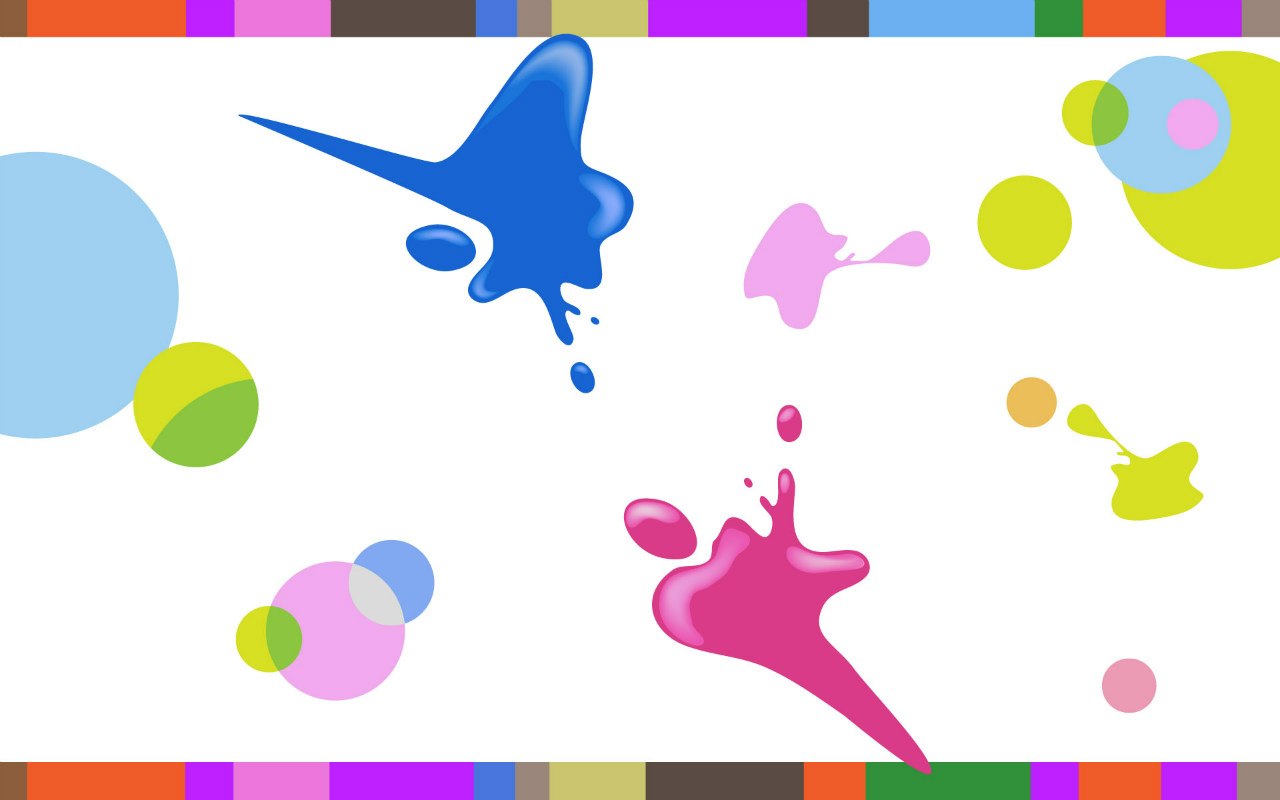 ПРОЕКТ«ОХ, УЖ ЭТИТРУДНЫЕ ЗВУКИ!»Автор: учитель-логопед Копылова Н.В.г. Котлас, 2017СОДЕРЖАНИЕАктуальность проектаЗвуки - основной строительный материал человеческой речи, и только при их чёткой, точной передаче речь может быть понята правильно, а значит - служить средством общения. Все люди умеют говорить. Они охотно общаются между собой, передают свои знания другим людям. Чтобы научиться хорошо разговаривать, дети должны уметь четко произносить все звуки родного языка. Обычно этот процесс происходит по подражанию, однако иногда требуются специальные занятия, для того чтобы овладеть правильным произношением звуков. Если ребенок умеет хорошо говорить, он легко может найти себе друзей, организовать игру, пообщаться с ровесниками и взрослыми. В подготовительной к школе группе еще не все дети умеют правильно и четко произносить звуки, поэтому учителю-логопеду необходимо организовать работу по овладению правильным звукопроизношением, которое необходимо ребёнку для уверенного общения, успешного обучения, грамотного чтения и письма, гармоничного развития. Участники проекта: дошкольники подготовительных групп, учитель-логопед, воспитатели, родители (законные представители)Цель проекта: формирование  полноценного речевого развития дошкольников посредством повышения мотивации к овладению правильным звукопроизношением. Задачи проектаЗакрепить осознанное понимание артикуляционного уклада конкретного звука и качественное исправление дефекта произношения.Совершенствовать фонематическое восприятие, зрительную и слуховую память. Развивать познавательную активность, мышление, воображение, коммуникативные навыки.  Повысить интерес родителей и компетентность воспитателей к коррекционному процессу.Постановка проблемы: нарушения звукопроизношения у дошкольников ведут к нарушению чтения и письма при обучении в школе.Гипотеза: дошкольники будут  правильно говорить «трудные звуки», если научатся слышать и различать их в речи, подготовят артикуляционный аппарат для постановки  звука, закрепят правильное произношение звуков в речи .Срок реализации проекта: 1 учебный годСодержание проекта Подготовительный этап На этом этапе деятельность учителя-логопеда будет заключатся в следующем: он формулирует проблему, цель, определяет продукт проекта, вводит детей  родителей, воспитателей в игровую ситуацию, формулирует  перед ними задачу. Деятельность детей, родителей, воспитателей на этом этапе - это вхождение в проблему, принятие игровой ситуации, осознание задачи, поставленной перед ними учителем-логопедом.Перед реализацией проекта, организационной задачей учителя-логопеда становится выявление дошкольников 6-7 лет с дефектным произношением звуков. На основании результатов диагностики учитель-логопед объединяет детей на подгруппы по сходным нарушениям, составляет расписание индивидуальных и подгрупповых занятий,  перспективное и календарное планирование по коррекции звукопроизношения. Затем учитель-логопед определяет наличие пособий по формированию правильной воздушной струи, фонематических процессов, игр на автоматизацию звуков на разных этапах; анализирует список игр, которые дети могут изготовить самостоятельно или вместе с родителями в ходе реализации проекта. Для того, чтобы родители стали активными участниками проекта учитель-логопед проводит индивидуальные консультации, объясняя значимость проекта в успешном устранении речевого дефекта, показывает правильное выполнение артикуляционных упражнений, рассказывает правила выполнении гимнастики в домашних условиях. На этом этапе педагог проводит беседу с детьми, создавая мотивационную ситуацию по преодолению нарушений звукопроизношения у обучающихся через поисковую деятельность, Важно, чтобы дети сами подошли к постановке проблемы. Учитель-логопед показывает презентацию «Как тигренок свою маму искал», читает забавные  стихотворения. После просмотра и прослушивания педагог задает  наводящие вопросы по содержанию а затем выясняет: Какие еще звуки “трудные”?  Кто хочет научиться правильно говорить? Для чего это нужно?  Как этому можно научиться быстро?  Что же мы должны будем делать, чтобы научиться говорить четко и красиво?  Учитель-логопед обобщает высказанные детьми мнения, совместно с детьми формулирует общую задачу, которую им предстоит решить: научиться красиво и правильно говорить; помогает и направляет детей в  осуществлении выбора формы продукта и его названия .Практический этапДеятельность учителя-логопеда на этом этапе – это  оказание практической  помощи  дошкольникам в решении поставленной задачи: организация коррекционных занятий, контроль за правильным произношением звуков.На практическом этапе дети: формируют знания об артикуляционных укладах “трудных звуков”, учатся слышать их, различать и выделять, а так же правильно произносить, выполнять задания в альбоме «Как я научился трудные звуки выговаривать».Воспитатели и родители принимают активное участие в оказании помощи учителю-логопеду в процессе коррекционной работы над звуками.В ходе практической части проекта дети знакомятся с органами артикуляции посредством “Сказки о Веселом Язычке”, выполняют артикуляционные упражнения «Фитнес для язычка».  Для эффективности и получения наиболее быстрого результата коррекционной работы родителей учитель-логопед размещает видео-уроки по правильному выполнению артикуляционных упражнений, постановке звуков, их автоматизации в групповых страничках в ВК, где в доступной  форме объясняются и показываются приемы работы над звуком. В процессе деятельности по художественному творчеству, познанию, дома с родителями дети изготавливают игры для ознакомления со звуками: “Подарки для звука …» игры-бродилки «Змейка о звуком …», игры на дыхание «Сдуй…». Воспитатели и  родители по рекомендациям учителя-логопеда осуществляют помощь в  закреплении у детей правильного произношения звуков в речи. Совместно с  воспитателями в ходе реализации проекта учитель-логопед организует фотовыставки для родителей, демонстрирует содержание альбомов. На заключительном этапе учитель-логопед, воспитатели организуют итоговые мероприятия.Дети, родители принимают активное участие в мероприятиях, проявляют интерес, получают положительные эмоции от результатов проекта. Дети демонстрируют умения правильно произносить “трудные” звуки, различать их со сходными по артикуляционным и акустическим признакам . Ресурсы и условия проекта:материально-технические ресурсыСовременные технические средства, которые имеются в дошкольном учреждении (компьютер, сканер, принтер, ламинатор, брошюратор, мультимедийное оборудование, музыкальный центр) позволяют в полном объеме и на уровне современных требований организовать деятельность по осуществлению проекта.информационные ресурсы;Обеспечен доступ в интернет, имеется электронная почта, собственный сайт.кадровые ресурсы;Учитель-логопед, воспитатели имеют высшее среднее профессиональное образование, высшую и I квалификационную категорию, стаж работы от 20 до 15 лет и неоднократно представляли опыт своей работы на уровне города, области, РФ.Этапы реализации проектаДостигнутые образовательные результаты и эффектыДанный проект - повысит интерес к коррекционному процессу,  уровень мотивации у дошкольников подготовительных групп по подготовке к школе., - обеспечит положительную динамику в развитии звукопроизношения; психических процессов; коммуникативной функций речи- станет средством для развития речевой активности, любознательности, коммуникативных навыков, познавательной активности у дошкольников- являет собой активную форму сотрудничества учителя-логопеда со всеми участниками образовательных отношений участие родителей в реализации проектаПерспективы проектаДанный проект может быть использован логопедами в работе с детьми с нарушением звукопроизношения не только на логопунктах ДОУ, но общеобразовательных и коррекционных школ.В дальнейшем предполагается:публикация проекта;проведение мастер-класса с педагогами на данную тему;использование материала в работе с дошкольниками подготовительных групп нового набора;обмен опытом с коллегами,разработка методических рекомендаций для родителей и педагогов.Литература1. О.Н.Ельцова Подготовка старших -составитель. Волгоград 2009г.2. Н.В. Емельянова Л.И. Жидкова Г.А. Капицина «Коррекция звукопроизношения у детей 5-6 лет с фонетическим нарушением речи в условиях логопункта. Санкт-Петербург, 2013 год. 3. О.Б Иншакова «Альбом для логопеда» Коррекционная педагогика Москва, 2010 год. 4. С.В. Коноваленко «Автоматизация сонорных звуков «Л, Ль». 19975. О.И Крупенчук. Научите меня говорить правильно! Литература, С- П, 2004г.6. В.В. Лебедева И.Л. Трудный звук ты наш друг! Звуки Л, Ль. Москва, 20047. И. Лопухина. Логопедия. Упражнения  для развития речи. Дельта, С-П 8. Е.А. Пожиленко Волшебный мир звуков и слов. Владос. Москва, 2001г.9.  Т.В. Пятница «Логопедия в таблицах и схемах, цифрах» Ростов-на-Дону «Феникс»2012 г.10. Н.Э Теремкова  . Логопедические домашние задания для детей 5-7лет с ОНР  Альбом 4, Москва,200711. Т. А. Ткаченко «Слоговая структура слова». Москва, 2008 г.12.. Т.А. Ткаченко «Развиваем мелкую моторику» Москва, 2010 г.Актуальность…………………………………………………………………………………..3Цель…………………………………………………………………………………………….3Содержание проекта…………………………………………………………………………..3Ресурсы и условия проекта…………………………………………………………………...5Этапы реализации проекта…………………………………………………………………....5Достигнутые образовательные результаты и эффекты……………………………………..8Перспективы проекта………………………………………………………………………....8Список литературы…………………………………………………………………………....9ПриложенияЭтапДеятельность участников проектаСрок реализацииОтветственныеПодготовительныйДиагностика  по выявлению уровня сформированности правильного звукопроизношения сентябрьДети, учитель-логопедПодготовительныйУточнение информации об имеющихся играх, анализ списка игр, которые можно изготовить детям самостоятельно и с родителями.сентябрьУчитель-логопедСоставление расписания логопедических занятий, перспективного и календарного планированиясентябрьУчитель-логопедБеседа с детьми с целью определения темы, целей, продукта проекта. Определение степени участия детей, родителей, педагогов., показ презентации «Как тигренок маму искал», Чтение стихотворений детям И. Лопухина “Песенка про звуки”, “Мы со звуком Ш играем”, “Мы со звуками играем”, “Буква Р” А.Бартооктябрьдошкольники подготовительной группы, учитель-логопедИндивидуальные консультации с родителями и воспитателями по выполнению упражнений артикуляционной гимнастикиоктябрьРодители, учитель-логопед, воспитателиПрактическийПривлечение родителей к изготовлению игр на развитие речевого дыхания, на автоматизацию поставленного звука: игра-бродилка «Змейка со звуком …». «Подарки для звука …» в продукте проекта - альбома «Как я научился трудный звук выговаривать»В течение учебного годаРодители, учитель-логопед, дошкольникиПрактическийВидео-уроки для родителей «Фитнес для язычка», «Приемы постановки звука Р», «10 игр со звуками»В течение учебного годаРодители, учитель-логопедПрактическийИзготовление игр на формирование фонематического восприятия: “Назови звук”, “Поймай звук”, “Какой звук ты слышишь?” и автоматизацию поставленных звуковВ течение годаУчитель-логопедИзготовление детьми продукта проекта - альбома: «Как я научился трудный звук выговаривать», выполнение в нем заданийВ течение годаУчитель-логопед, дошкольникиФотовыставки для родителей с логопедических занятийВ течение годаУчитель-логопед. воспитателиЗакрепление и контроль за правильным прозношением звуков по рекомендациям учителя-логопедаВ течение годаУчитель-логопед, воспитатели, родителиЗаключительныйПроведение речевого досуга «Путешествие в город Звуков»апрельУчитель-логопед, дошкольники, воспитателиЗаключительныйМастер- класс от детей для родителей: как правильно делать артикуляционную гимнастику, играть в речевую игру и оценивание родителями рассказов детьми о своих достижениях на сайте группапрельУчитель-логопед, дошкольники, родителиЗаключительныйРазвлекательная программа для малышей «Артистик-холл»апрельУчитель-логопед, воспитатели, учитель-логопедЗаключительныйИзготовление книжек-малышек для малышей с чистоговоркамиапрельУчитель-логопед, воспитатели, дошкольникиЗаключительныйПроведение познавательной игры между детьми и родителями «Сражение двух поколений»апрельУчитель-логопед, воспитатели, дошкольники, родителиЗаключительныйУчастие детей в конкурсе чтецов на уровне ДОУ и городаапрельДошкольники, родители, учитель-логопед, воспитателиЗаключительныйИтоговая диагностика по выявлению уровня сформированности правильного звукопроизношениямайУчитель-логопед